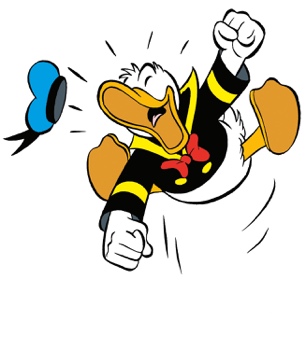 PRESSMEDDELANDEStockholm den 24:e januariKALLE ANKA OCH MUSSE PIGG FLYTTAR IN HOS READLYIdag introducerar magasinappen Readly 11 nya barn-titlar från Egmont Publishing.  Samtliga titlar kommer från Disneys populära karaktärer och inkluderar bland annat Sveriges största och mest klassiska serietidning – Kalle Anka & C:o, samt favoriter som Musse Pigg, Bilar, Disney Prinsessor, Frost och Marvel Avengers. De nya barn-titlarna är ett led i Readlys fortsatta satsning på familjen. I samband med Disneylanseringen publicerar Readly, för allra första gången digitalt, hela den historiska första årgången av Kalle Anka & C:o från 1948. Årgången består av fyra nummer, där inte minst nr 1 har kommit att bli en ikonisk utgåva som är högt eftertraktad bland Kalle-entusiaster och samlare. 2011 såldes ett originalexemplar av just detta nummer för hisnande 165 000 kronor på auktionssajten Tradera.Läsning av digitala magasin ökade markant under 2018 och så även digitala magasin riktade till barn. En användare läser i genomsnitt 7h via Readly i månaden, där ett tillfälle i genomsnitt är 22 minuter långt. I och med Disneys intåg i Readly utökas erbjudandet för familjens yngsta. Sedan tidigare finns barnfavoriter som Bamse, Min Häst, Robot och National Geographic Kids i appen, som nu får sällskap av Disneys magiska klassiker. Barntidningar ger unga noga kontrollerat innehåll, där barnet stimuleras och uppmuntras till läsförståelse. Readlys Innehållschef i Sverige, Daniel Hamrin, kommenterar det ökade barnutbudet:“Bamse och Kalle Anka var mina favorittidningar som barn och nu finns båda dessa titlar och övriga barnmagasin från Egmont i Readly. Det är extra kul att vi kan erbjuda våra läsare en historisk tillbakablick med över 70 år gamla Kalle Anka-tidningar. Jag är övertygad om att det kommer tilltala våra unga så väl som äldre läsare. Tillsammans med Egmont och Disney hoppas vi nu öka barns intresse för att läsa i allmänhet och läsa magasin i synnerhet”. Kommentar från Marika Bark, affärsområdeschef Egmont Publishing Kids:”Disney-titlarna är några av våra mest vällästa och populära, och har med sina fantastiska berättelser skapat läsglädje hos generationer av svenskar. Det ska bli väldigt spännande att följa mottagandet och intresset från Readly-läsarna.” Nya Disney-titlar på Readly: Bilar Disney Favoriter* Disney PrinsessorFrost Kalle Anka & C:oKalle Ankas Pocket* Kalle Ankas Pocket Special*Kalle Anka ExtraKalle Anka Junior*Marvel Avengers* Musse Pigg & C:o* lanseras inom kort på ReadlyBarn-titlar på Readly:National Geographic KidsBamseBamse för de yngstaBamse SagoserierPets Min HästRobotEn resa genom rymden - JuniorVetenskap - JuniorVetenskap Dinosourier - JuniorKatten NilsGoalPro HockeyBild: Egmont Publishing, Copyright Disney
För mer information och intervjuförfrågningar, vänligen kontakta:Sabina Schött, presskontakt ReadlyMobil: 0764–191239E-post: sabina@pressfwd.seOm ReadlyReadly är en digital tjänst som ger användarna obegränsad tillgång till 3 000+ nationella och internationella magasin i en app. Tjänsten är snabb, enkel att använda och varje användare får obegränsad läsning på upp till 5 enheter, hela familjen kan använda samma abonnemang. Readly erbjuder flera smarta funktioner som favoritmarkering, sökfunktion i artiklar och offlineläsning, till resan. Readly grundades i Sverige 2013 och finns tillgänglig i hela världen med huvudfokus på Sverige, Tyskland, Österrike, Schweiz, Nederländerna, USA, Irland och Storbritannien.www.readly.comOm Egmont PublishingEgmont Publishing skapar och publicerar innehåll för ett hundratal tidningar och webbplatser, däribland Hemmets Journal, Hus & Hem, Icakuriren, Vagabond, Kalle Anka och Bamse. Vi har även en omfattande verksamhet inom böcker, spel, aktivitetsprodukter och event, samt är snabbt växande inom e-handel och digitala marknadsföringstjänster. Egmont Publishing är en del av den nordiska mediekoncernen och stiftelsen Egmont som varje år delar ut mer än 120 miljoner kronor för att hjälpa utsatta barn och ungdomar. Läs mer på www.egmont.se.